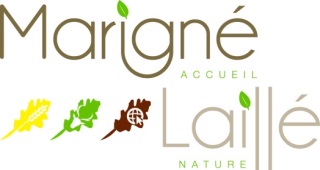 La Mairie et l’Agence Postale seront  EXCEPTIONNELLEMENT fermées le matin leVendredi 1er Octobre 2021 En cas d’urgence, veuillez contacter le 06.12.67.33.58Merci de votre compréhensionLa Municipalité